Dear Families,Welcome back to Term 2, and the continuation of our online journey. We hope you had a restful and enjoyable holiday.We have put together another learning grid with suggestions of experiences for children to enjoy. These experiences are focused on play based learning, however parent/carer support may be needed to guide the learning of some experiences. Please find attached below a list of websites that will support children’s engagement with their home learning.These experiences have been compiled with our class’ prior learning in mind and will give children an opportunity to consolidate and extend their understandings and develop skills for school readiness. From week 3, our home learning will focus on a shared inquiry question. More information will be provided at this time. This term also sees the beginning of the team using the Seesaw platform to share learning and communicate with families. If you are yet to return your permission note and would like to participate, there is still time for you to join us.The school will continue to communicate with you regarding any updates, primarily via email. We will continue to make wellbeing calls to families and the 2020 CDS Preschool Facebook page is updated on a daily basis. Please don’t hesitate to contact us and we will get back to you as soon as we can. vicki.burke@ed.act.edu.au  ruth.everett@ed.act.edu.aujaylene.hartgers@ed.act.edu.augeorgia.richardson@ed.act.edu.auannie.wild@ed.act.edu.au (School Leader)Have fun!The CDS Preschool Team Indoor Scavenger Hunt
Collect each of the following items in a bag or a basket. Make sure when you are done that you put everything back!Collect three round items from around the houseA book about an animal An item smaller than your hand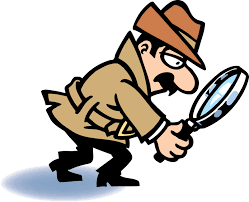 Find three items that are greenFind something smoothFind two things that are roughFind 5 things that are square shapedLook for an item with numbers on itLook for something that has wheelsA pair of matching socksA book with numbers in it Find your snuggliest stuffed toyA photo of someone you loveAn item you can see yourself inAn item that makes you happyA toy that has 3 different colours on it Find something your favourite colourFind something that you can use to make a gift for someoneOutdoor Scavenger HuntCollect each of the following items in a bag or a basket. Make sure when you are done you put back the things you can.5 leaves that look different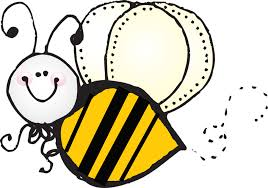 A stick that is longer than your hand                                 A rock with spots on it A flowerA flat rock10 blades of grassSomething you love to play with Something that is brownSomething that is heavySomething that is very lightSomething that needs the sun to liveAn item that is smaller than your thumbSomething that starts with ‘M’Something that smells goodCan you find three different insects (just look, don’t touch)Online Resources for Preschool                                                                ABC Educationhttps://education.abc.net.au/home#!/home Little Yarnshttps://www.abc.net.au/kidslisten/little-yarns Funky nursery rhymes and dancehttps://www.youtube.com/watch?v=29TR33moqUAJustine Clarkehttps://www.youtube.com/channel/UCaJvmm0IwfTpZz-xsABXw8Q Zoo animals9JI01thiHYIwww.zoo.org.au/animal-house/ Go Noodle https://family.gonoodle.com/ ABC Count us Inhttps://www.enhancetv.com.au/video/count-us-in-counting/1677Read alouds: Mem Foxhttps://memfox.com/ ABC iView - Playschool Story time https://iview.abc.net.au/show/play-school-story-timeWe all love books!Choose a book that you like. Can name the colours you see in the pictures? How many do you know?Use some colours to draw a rainbow or another very colourful picture. Hang up your creation for your family to enjoy.Let’s get active Go for a walk or ride a bike in the sunshine with your family.Play catch with your family,Play hide and seek or kick a ball.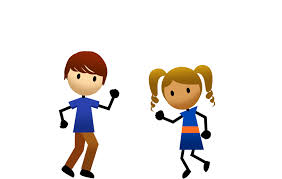 What can you do to help at home? Feed and walk your pets?Clean and tidy your bedroom?Dusting around the house?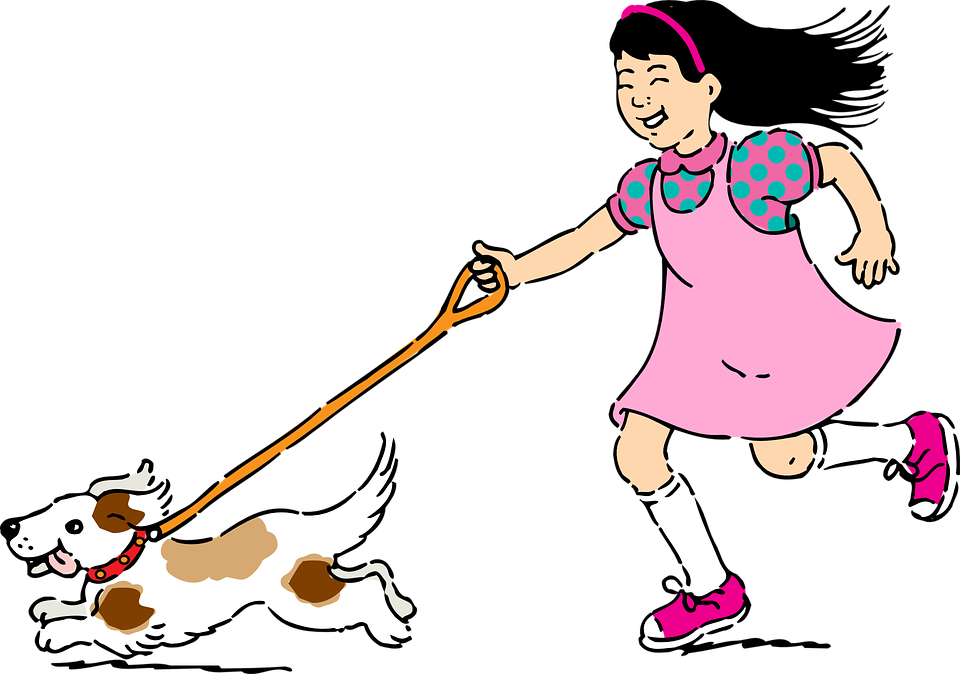 Sing songs and danceJustine ClarkJust Dance KidsSee the links below!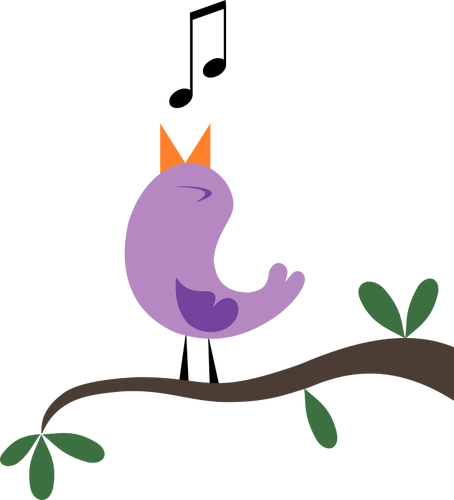 Learning our namesWhat could you use to make the letters in your name?Take a photo to show your teachers on Seesaw or Facebook.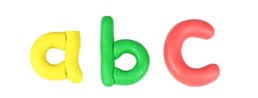 Making musicSee if you can make some of your own instruments.Maybe use a saucepan and a wooden spoon, rice in an empty Milo tin, tap two utensils together. Can you tap to the beat of some music with your instrument or play a tune and sing along? Go for a nature walkCollect some sticks and stones and make a pattern from them. How many different patterns can you make?What else can you make using the sticks and stones eg. a tower of stones, sticks lined up according to height.Scavenger huntGo on a Scavenger hunt!See below for an indoor and an  outdoor hunt.Be creative and buildCan you build a cubby house inside using sheets and other items? Can you build a house with Lego or blocks? You could even build a tower from empty cardboard boxesWe would love to see your creations. School is greatPlay schools with some soft toys. You might like to read a book to your toys. Don’t forget to remind them to sit on their bottoms and be respectful learners. 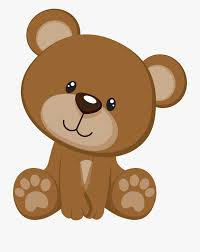 Shape funUse your fingers to make shapes and letters. Can you make a diamond, triangle, circle, L and T? What else can you make?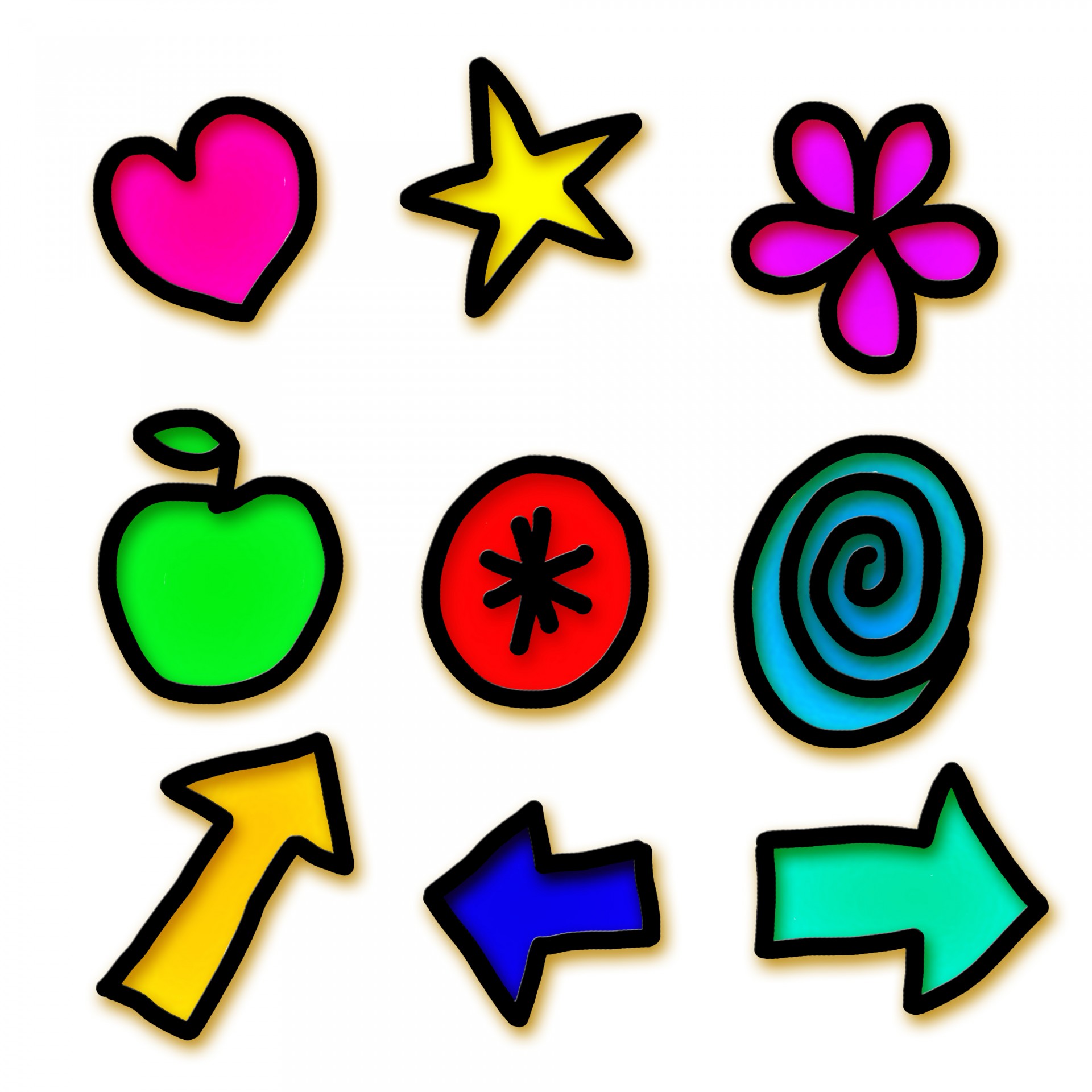 Rest timeSee if you can make a star pose and lie still. Take some deep breaths as you listen to some music.Could you quietly lay outside? What can you hear? What shapes are the clouds making today?